     WELCOME TOTHE CHURCH OF THE STRAITSPastor David WallisJuly 19, 2020                              10:30 a.m.Welcome and Announcements*Call to Worship in Song                        screen“Give Thanks” *Prayer of Confession                      
We tell you we love you, O God, but do our actions support our words? Help us to show your Word is living and active in our lives, in Jesus’ name, Amen. *Gloria Patri			               #623*Hymn            “Living for Jesus”              #372             First Scripture Reading                          pg. 854
Ezekiel 33:30-33Liturgist – Julie BurnettROAR VBS short videoChildren’s Time         Some ROAR VBS fun!                  Sharing our Joys and Concerns	Silent Prayer and Pastoral Prayer	The Lord’s Prayer	Our Father, who art in heaven, hallowed be thy name. Thy 	kingdom come, thy will be done on earth as it is in heaven. Give us this day our daily bread. And forgive us our trespasses as we forgive those 	who trespass against us. And lead us not into temptation, but deliver us 	from evil. For thine is the kingdom, and the power, and the glory forever. Amen.	*Affirmation of Faith through Song            screen“Your Grace is Enough”Second Scripture Reading                      pg. 1198                          James 4:13-17Special Music                                  Jim StevensSermon                  “Tested”  *Hymn                                                       #430
                        “I Must Tell Jesus”*Benediction*Postlude                                            in unisonGod be with you till we meet again; 
By His counsels guide, up-hold you, 
With His sheep securely fold you; 
God be with you till we meet again.There will be no Coffee Hour 
for the next few weeks.       How to become a ChristianAdmit to God that you have done things that oppose His desires for you.	“For all have sinned and fall short of 	the glory of God.”           Romans 3:23Acknowledge Jesus Christ as God’s only solution to your condition.	“Jesus answered, “I am the way and 	the truth and the life. No one comes to 	the Father except through me.” 				       John 14:6Ask God to forgive your sins and invite Jesus into your life.     	“Yet to all who received him, to those 	who believed in his name, he gave the 	right to become children of God.”				       John 1:12What to Pray“Lord Jesus, I need you. Thank you for coming to earth, living an unblemished life, and dying on the cross for my sins. I open the door of my life and receive you as Savior and Lord of everything I do. Make me the kind of person you want me to be.”What to DoGo to God in prayer daily.   Read God’s word daily.       Open your life to other Christian friends.           Worship God weekly at church.If God is speaking to you this morning and you desire to receive Jesus Christ as your Savior and Lord, or desire prayer for a particular matter, we invite you to the front of the sanctuary at the close of the service where Pastor Dave and/or others will be glad to pray and talk with you.THE CHURCH OF THE STRAITS STAFF307 N. Huron Street  •  P.O. Box 430Mackinaw City, MI 49701231-436-8682 Office  • 231-436-5765 Fax231-436-5484 Parsonagewww.thechurchofthestraits.com  cotsoffice@yahoo.com Minister		Pastor David WallisYouth Director		Shannon CooleyHead Ushers	Todd Kohs, Carl Strieby and Greg PietrowskiOrganist/Pianist		Loretta Martinek Clerk			Laura JacksonTreasurers		Janet Schaefer and
    			Donna FalorFinancial Secretary	Cathy BreySecretary		Judy Churchill        No Nursery for the time being.Liturgists in Coming Weeks:      	July 26     10:30 am	need someone	Aug.  2     10:30 am       need someone	Aug.  9     10:30 am       need someoneSunday Worship Attendance7/12/20	     10:30 am	         70  7/14/19	     9 am - 78        11 am - 50  Flowers:  If you wish to have flowers on the Altar for any occasion, please contact the church office at 436-8682.Hearing Devices are available from the sound booth. Please turn the device off and return it to the sound booth after the service.  CHURCH CALENDARJuly 19 – 26, 2020SUN 7-19        3:00 pm	AA WED 7-22      10:00 am	Food PantrySAT 7-25        9:00 am	Men’s GroupSUN 7-26       9:30 am	Adult Sunday School                               10:30 am	Traditional Worship                                               3:00 pm	AA ANNOUNCEMENTS   No prayer group tonight or next week.We will stay with one service for the time being.Due to continuing need, the Food Pantry will continue every other Wed. at 10am. Next Food Pantry will be July 22nd. There will be no Monday Women’s Bible Study till further notice.There will be NO Church picnic this year.Get ready to  ROAR!  VBS – Aug. 10 – 14
Ages 4 – 6th grade. Volunteers needed!VBS runs from 9:00 am – noon.
Music, crafts, games, Bible Stories, snacks and more! Call Judy at 436-8682 for more information..                       VBS Sunday
The enclosed envelopes will help us purchase the necessary craft and snack supplies we will need for our “ROAR Safari” VBS this year. Thank you for your generosity. 

Dear God, thank you for meeting every need we have. Help us meet any need of supplies, decorations, and volunteers we may have. Thank you for the opportunity to pour into the lives of these kids in deep and meaningful ways. We pray above all else, You are glorified in our VBS. Amen.
Pastor Dave’s dad passed away Tuesday evening. 
There will be visitation tonight from 5:00 – 8:00pm, visitation on Monday 11am-1pm, with the service at 1:00 pm at Galer Funeral Home in Pickford.Sincere thanks to Pastor Ed Weiss for filling the pulpit this morning so Pastor Dave can spend time with his family. ♥♥David Brown from Jamaica is holding a shoe drive for children in Jamaica. Elementary thru high school sizes. Black or brown, girls & boys shoes. New or very gently used. Athletic shoes are ok for sports. Please no junk! Drop box is in the Fellowship Hall. Call Judy in the office with questions.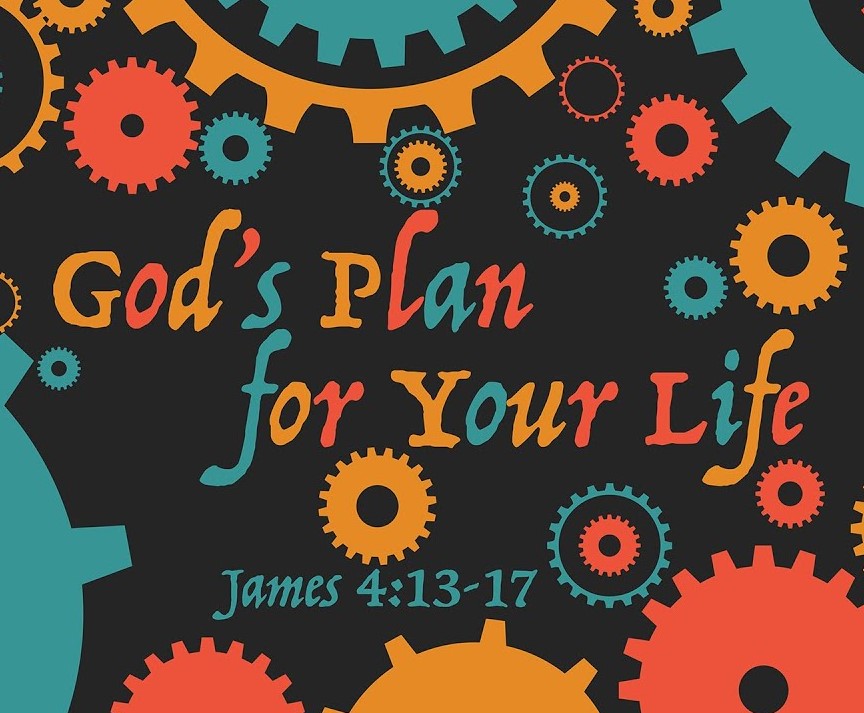 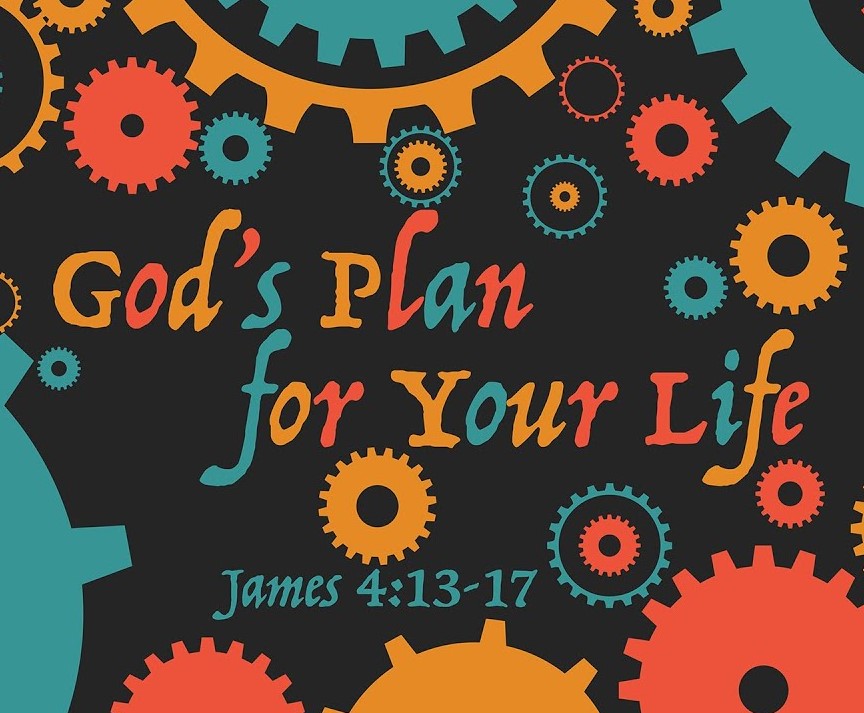 